Maths Worksheet Year 4 – Monday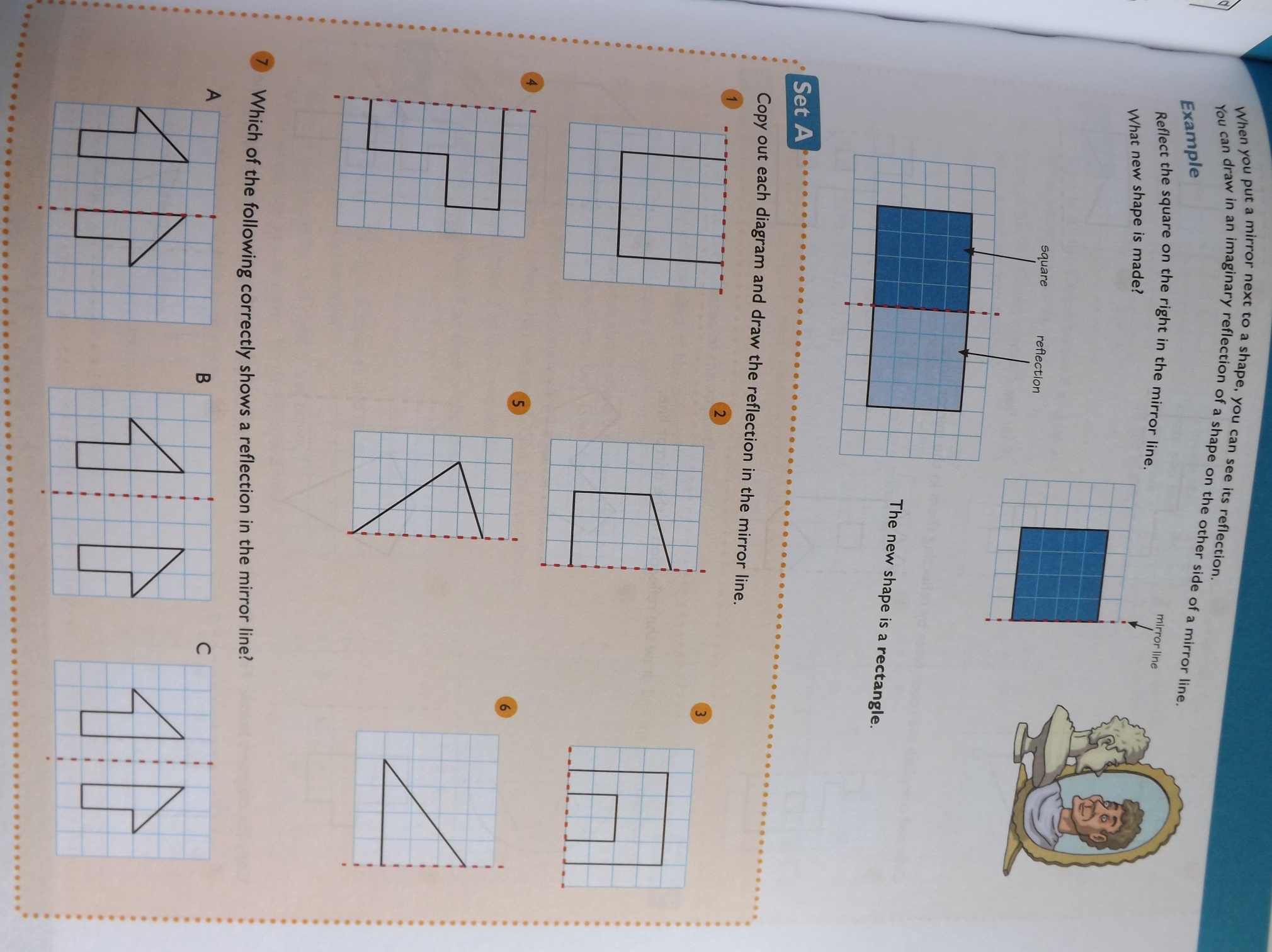 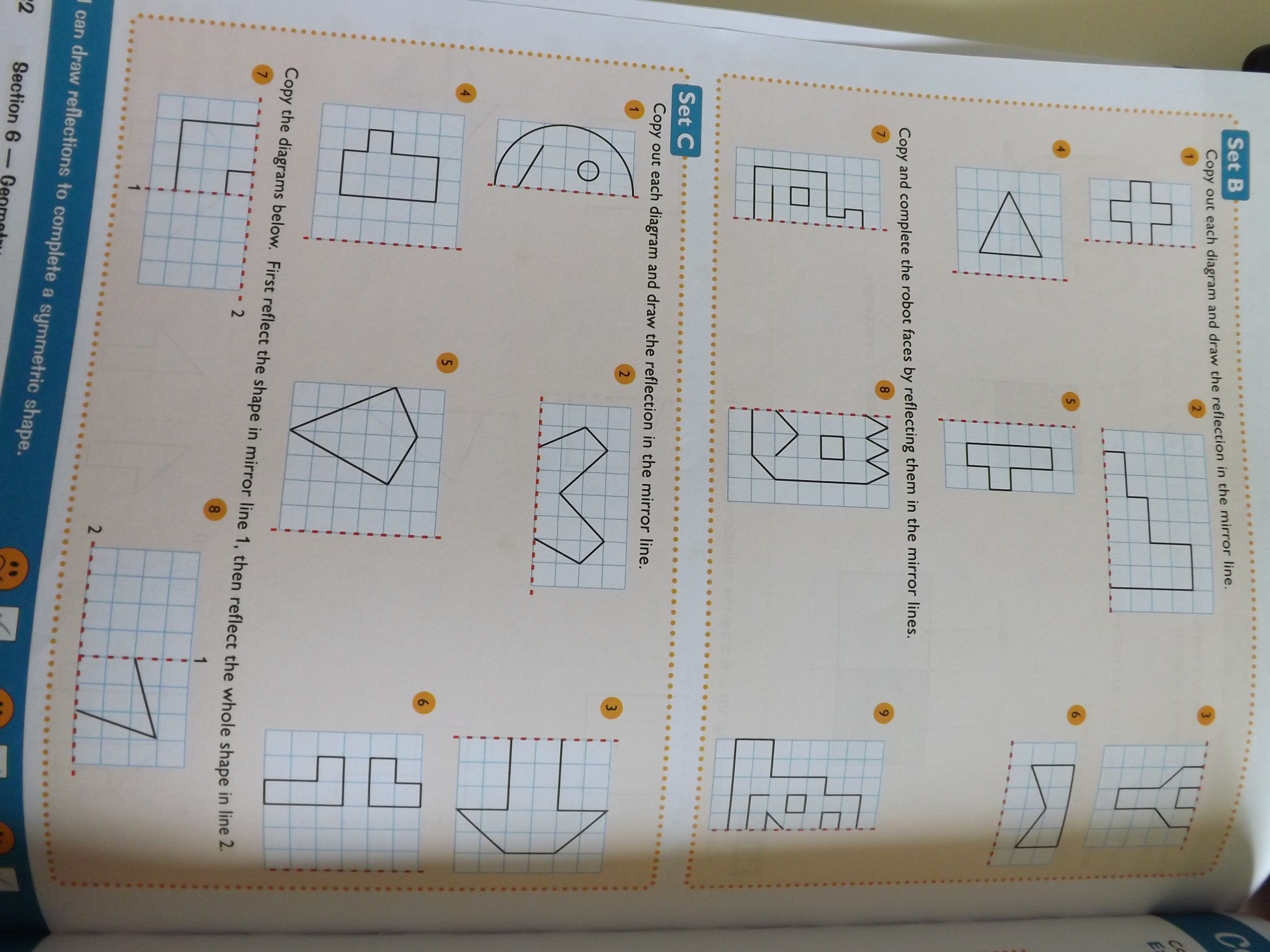 Answers: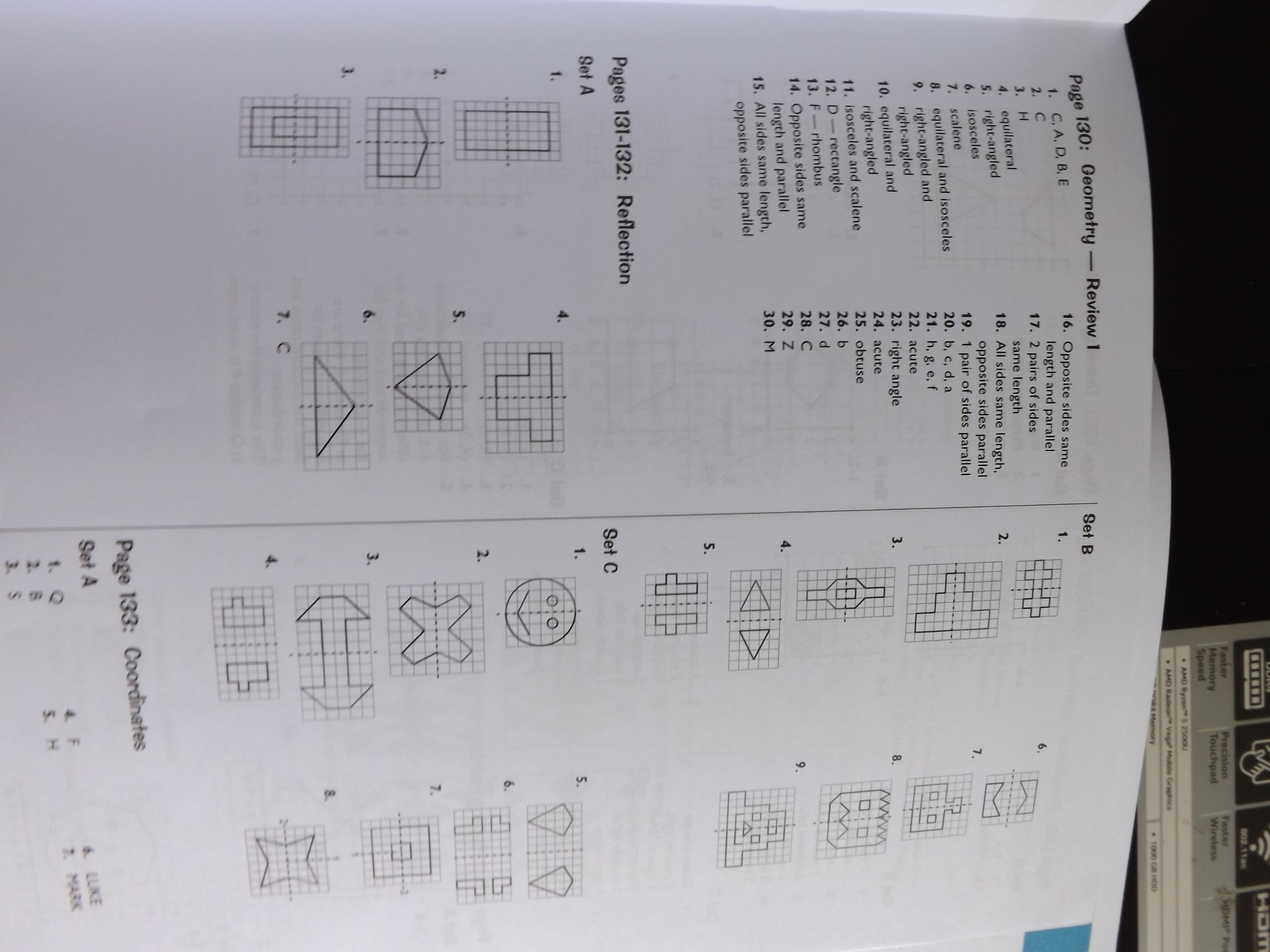 